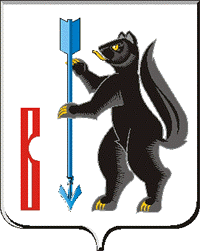 АДМИНИСТРАЦИЯГОРОДСКОГО ОКРУГА ВЕРХОТУРСКИЙП О С Т А Н О В Л Е Н И Еот 30.12.2019г. № 1073г. ВерхотурьеО внесении дополнений и изменений в приложения к постановлению Администрации городского округа Верхотурский от 03.10.2019 № 814«Об организации и проведении призыва граждан 1992-2001 годов рождения на военную службу в городском округе Верхотурскийв октябре-декабре 2019 года» В соответствии с Указом Президента Российской Федерации от 30.09.2019 № 472 «О призыве в октябре-декабре 2019 года граждан Российской Федерации на военную службу и об увольнении с военной службы граждан, проходящих военную службу по призыву», федеральными законами от 28 марта 1998 года № 53-Ф3 «О воинской обязанности и военной службе», от 25 июля 2002 года № 113-ФЗ «Об альтернативной гражданской службе», постановлениями Правительства Российской Федерации от 11.11.2006 № 663 «Об утверждении Положения о призыве на военную службу граждан Российской Федерации», от 04.07.2013 № 565 «Об утверждении Положения о военно-врачебной экспертизе», от 01.12.2004 № 704 «О порядке компенсаций расходов, понесенных организациями и гражданами Российской Федерации в связи с реализацией Федерального Закона «О воинской обязанности и военной службе», в целях обеспечения в городском округе Верхотурский организованного призыва граждан на военную службу осенью 2019 года, руководствуясь Уставом городского округа Верхотурский,ПОСТАНОВЛЯЮ:1.В пункте 1 графика, утвержденного постановлением Администрации городского округа Верхотурский от 03.10.2019 № 814 «Об организации и проведении призыва граждан 1992-2001 годов рождения на военную службу в городском округе Верхотурский в октябре-декабре 2019 года», после слов с «10.00» дополнить словами «до 17-00 часов».2.Список врачей, утвержденный постановлением Администрации городского округа Верхотурский от 03.10.2019 № 814 «Об организации и проведении призыва граждан 1992-2001 годов рождения на военную службу в городском округе Верхотурский в октябре-декабре 2019 года», дополнить списком медицинских сестер в соответствии с приложением к настоящему постановлению; исправить инициалы офтальмолога Люшненко А.И.3.Опубликовать настоящее постановление в информационном бюллетене «Верхотурская неделя» и разместить на официальном сайте городского округа Верхотурский.4.Контроль исполнения настоящего постановления оставляю за собой.Главагородского округа Верхотурский                                                          А.Г. ЛихановПриложениек постановлению Администрациигородского округа Верхотурскийот 30.12.2019г. № 1073Списокмедицинских сестер основного и резервного состава,участвующих в работе призывной комиссии городского округа Верхотурский Ф.И.ОФ.И.О.Основной составРезервный составДолгих Нина НиколаевнаВершкова Елена ВладимировнаЗаплатина Наталья ИвановнаСтрюкова Тамара ГригорьевнаЗюзюн Елена НиколаевнаРоманова Алена НиколаевнаЛапшина Татьяна НиколаевнаДерябина Наталья ОлеговнаДружинина Мария Викторовна